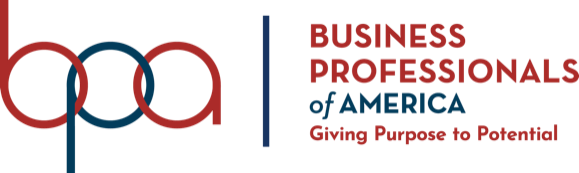 TEAM ENTRY FORMPlease key all information requested below. Handwritten and incomplete forms will not be accepted.A hard copy must be presented when you present at the State Leadership Conference.An additional hard copy will be required if you present again as a finalist.Signatures are not required at the time of pre-submission; you must still supply signatures when checking into the event on-site.The Contestant Number is the same as the Member Number in the BPA Membership Registration System.The URL (if applicable) must be a clickable link.Event #	 	                                                                                                                                                        Event Name    	 Date		 Software Used (if applicable)   	URL (if applicable)   	URLs must be a clickable link.Name 		Contestant # 		Grade	 Name 		Contestant # 		Grade	 Name 		Contestant # 		Grade	 Name 		Contestant # 		Grade	 Chapter Name      					                                                                                                                                        Advisor Name       					                                                                                                                                         Advisor E-mail      					 City	 		State 	ZIP   	Student VerificationWe, the undersigned, attest that this project was conducted solely by the team members and that the work resulting from our efforts is original and in compliance with all event specifications.Student Signature 	Date	 Student Signature 	Date	 Student Signature 	Date	 Student Signature 	Date   	Advisor VerificationI have reviewed the work to be submitted and verify that it reflects the above-named student’s original work and is in compliance with all event specifications.Advisor Signature    	 Date	 	Business Professionals of America Workplace Skills Assessment ProgramMaterial contained in this publication may be reproduced for member and/or event use only.September 1, 2019	Page | 17